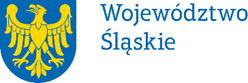 Śląskie Centrum Przedsiębiorczości REGULAMIN WYBORU PROJEKTUW SPOSÓB NIEKONKURENCYJNYw ramach programu Fundusze Europejskie dla Śląskiego 2021-2027nr FESL.01.10-IP.01-029/23PRIORYTET FESL.01 Fundusze Europejskie na inteligentny rozwójDZIAŁANIE FESL.01.10 Promocja eksportu i internacjonalizacja MŚPChorzów, grudzień 2023 r.Informacje o naborzeCelem postępowania jest wybór do dofinansowania projektu w ramach działania FESL.01.10 Promocja eksportu i internacjonalizacja MŚP programu Fundusze Europejskie dla Śląskiego 2021-2027 (FE SL 2021-2027).Składając wniosek o dofinansowanie (WOD), potwierdzasz, że zapoznałeś się z Regulaminem oraz akceptujesz jego postanowienia.Instytucja Organizująca Nabór (ION): Śląskie Centrum Przedsiębiorczości ul. Katowicka 47, 41-500 ChorzówPrzedmiot naboru: Działanie FESL.01.10 Promocja eksportu i internacjonalizacja MŚP Źródło finansowania: Europejski Fundusz Rozwoju RegionalnegoJak wziąć udział w naborzeJeżeli chcesz wziąć udział w tym naborze, zapoznaj się z niniejszym Regulaminem.Przystępując do naboru, musisz złożyć WOD zawierający opis Twojego projektu. Zrobisz to w systemie teleinformatycznym - LSI 2021.Ważne datyRozpoczęcie naboru wniosków: 2023-05-24 Zakończenie naboru wniosków: 2023-08-31Orientacyjny termin zakończenia postępowania:  IV kwartał 2023 r.Pamiętaj!WOD możesz złożyć w dowolnym momencie trwania naboru. Nie zalecamy jednak składania wniosku w ostatnim dniu naboru. W takiej sytuacji będziemy mogli pomóc w rozwiązaniu ewentualnych problemów technicznych tylko do godziny 15:30.Uwaga! ION może podjąć decyzję o skróceniu lub wydłużeniu terminu składania WOD.Zmiana terminu naboru każdorazowo wiąże się ze zmianą Regulaminu wyboru projektu . W takim przypadku ION zmienia w Regulaminie termin składania WOD oraz uwzględnia zmianę w ogłoszeniu o naborze.Informację o wyznaczeniu nowego terminu zakończenia naboru WOD opublikujemy na stronie internetowej programu FE SL 2021-2027.Zmiana terminu składania WOD może nastąpić w przypadku: złożenia WOD przez podmiot upoważniony;zwiększenia kwoty przewidzianej na dofinansowanie projektu w ramach naboru;długotrwałych problemów technicznych uniemożliwiających składanie WOD.Kto może ubiegać się o dofinansowanie - typy wnioskodawcyMożesz ubiegać się o dofinansowanie, jeśli spełniasz wymagania określone w Regulaminie wyboru projektów. W ramach naboru dofinansowanie może otrzymać projekt pn. „InterGlobal –  - internacjonalizacja przedsiębiorstw MŚP z województwa śląskiego”, planowany do realizacji przez Fundusz Górnośląski S.A w partnerstwie z Jednostką Samorządu Terytorialnego NIE możesz ubiegać się o dofinansowanie, jeśli: nie zostałeś zidentyfikowany w aneksie do Kontraktu programowego dla Województwa Śląskiego;nie posiadasz statusu Instytucji Otoczenia Biznesu zostałeś wykluczony z możliwości otrzymania środków europejskich:wspierasz działania Federacji Rosyjskiej podważające lub zagrażające integralności terytorialnej, suwerenności i niezależności Ukrainy, w szczególności działania wojenne Federacji Rosyjskiej (podstawa:  Rozporządzenie Rady (UE) numer 208/2014, Rozporządzenia Rady (UE) numer 269/2014, Rozporządzenie Rady (UE) numer 833/2014, Rozporządzenia Rady (WE) numer 765/2006, decyzja Rady 2014/145/WPZiB, Rozporządzenie Rady (UE) numer 833/2014, Rozporządzenie Rady (UE) nr 2022/576 w sprawie zmiany rozporządzenia (UE) nr 833/2014;decydujący wpływ na Twoją działalność ma jednostka samorządu terytorialnego, która podjęła działania/uchwały dyskryminujące (podstawa: artykuł 9 ustęp 3 Rozporządzenia PE i Rady numer 2021/1060);Twoja działalność lub pomoc udzielana przez Ciebie w ramach projektu dotyczy działalności wykluczonych z możliwości uzyskania wsparcia zgodnie z załącznikiem numer 8 do niniejszego Regulaminu;Pamiętaj! Aby otrzymać dofinansowanie nie możesz zalegać z płatnościami:podatków,  składek na ubezpieczenie społeczne i zdrowotne,innych należności publicznoprawnych wymaganych odrębnymi przepisami. Nie możesz również pozostawać wykluczonym z możliwości otrzymania środków europejskich (na podstawie artykułu 207 ustęp 4 ustawy o finansach publicznych).Powyższe warunki dotyczą Lidera oraz Realizatora (Partnera) projektu.Co możesz zrealizować w projekcie - typy projektówMożesz ubiegać się o wsparcie na realizację projektu mającego na celu wsparcie eksportu i internacjonalizacji przedsiębiorstw z sektora MŚP funkcjonujących na obszarze województwa śląskiego.Dowiedz się więcej:Szczegółowe informacje dotyczące typów projektów znajdziesz w SZOP FE SL 2021-2027 pod adresem funduszeue.slaskie.pl/dokument/eszop_fesl_2021_2027Jakie warunki musisz spełnićTwój projekt musi spełniać kryteria wyboru projektów opisane w załączniku nr 1 do niniejszego Regulaminu wyboru projektów.Wydatków nie możesz ponieść przed 1 stycznia 2021 r. Okres, w którym musisz zrealizować projekt nie może przekraczać 31 grudnia.2029 rKto skorzysta na realizacji projektuRealizacja projektu  ma na celu wsparcie grupy docelowej przedsiębiorstw z sektora MŚP funkcjonujących na obszarze województwa śląskiego w celu rozwijania i wzmacniania ich działalności eksportowej dzięki dostarczeniu narzędzi oraz specjalistycznej wiedzy.Informacje dotyczące partnerstwa 1. Musisz realizować projekt  w partnerstwie w rozumieniu art. 39 ustawy wdrożeniowej .2. Partnerstwo musi spełniać warunki określone w art.39 ustawie wdrożeniowej 3. Do WOD musisz dołączyć umowę lub porozumienie o partnerstwie, spełniające wymogi określone w art. 39 ustawy wdrożeniowej. Pamiętaj!W systemach informatycznych partnerzy oznaczani są jako realizatorzy.Zgodność z zasadami horyzontalnymiTwój projekt musi mieć pozytywny wpływ na zasadę równości szans i niedyskryminacji, w tym dostępności dla osób z niepełnosprawnościami oraz być zgodny z zasadą równości kobiet i mężczyzn.Pamiętaj, że Twój projekt musi być zgodny z Kartą Praw Podstawowych Unii Europejskiej (KPP) z dnia 26 października 2012 r. (Dz. Urz. UE C 326 z 26.10.2012, str. 391) oraz z Konwencją o Prawach Osób Niepełnosprawnych (KPON), sporządzoną w Nowym Jorku dnia 13 grudnia 2006 r. (Dz. U. z 2012 r. poz. 1169, z późn. zm.)Projekt musi być również zgodny z   politykami środowiskowymi w tym: z zasadą zrównoważonego rozwoju, z Europejskim Zielonym Ładem (EZŁ) oraz z zasadą „nie czyń poważnych szkód" (DNSH)Zasada równości szans i niedyskryminacji (w tym dostępności dla osób z niepełnosprawnościami) Wsparcie polityki spójności będzie udzielane wyłącznie projektowi i beneficjentowi, który przestrzega przepisów antydyskryminacyjnych, o których mowaw art. 9 ust. 3 Rozporządzenia PE i Rady nr 2021/1060. Głównym celem tej zasady w zakresie dostępności jest zapewnienie osobom z niepełnosprawnościami (np.: ruchową, narządu wzroku, słuchu i intelektualną), na równi z osobami pełnosprawnymi, dostępu do funduszy europejskich w zakresie:udziału w projektach, użytkowania, zrozumienia, komunikowania się, oraz korzystania z ich efektów.Przez pozytywny wpływ należy rozumieć zapewnienie dostępności infrastruktury, środków transportu, towarów, usług, technologii i systemów informacyjno-komunikacyjnych oraz wszelkich produktów projektów (w tym także usług), które nie zostały uznane za neutralne, dla wszystkich ich użytkowników/użytkowniczek, bez jakiejkolwiek dyskryminacji ze względu na przesłanki określone w art. 9 Rozporządzenia 2021/1060 – zgodnie ze standardami dostępności stanowiącymi załącznik do Wytycznych dotyczących realizacji zasad równościowych w ramach funduszy unijnych na lata 2021-2027.W przypadku gdy produkty (usługi) projektu nie mają swoich bezpośrednich użytkowników/użytkowniczek (na przykład instalacje elektryczne, linie przesyłowe, automatyczne linie produkcyjne, zbiorniki retencyjne, nowe lub usprawnione procesy technologiczne), dopuszczalne jest uznanie, że mają one charakter neutralny wobec zasady równości szans i niedyskryminacji. Należy w takiej sytuacji wykazać w WOD, że dostępność nie dotyczy danego produktu (lub usługi). Ostateczna decyzja o uznaniu danego produktu (lub usługi) za  neutralny należy do Ekspertów dokonujących oceny projektu. W przypadku uznania, że dany produkt (lub usługa) jest neutralny, projekt zawierający ten produkt (lub usługę) może być uznany za zgodny z zasadą równości szans i niedyskryminacji. Uznanie neutralności określonych produktów (usług) projektu nie zwalnia jednak Cię  ze stosowania standardów dostępności dla realizacji pozostałej części projektu, dla której standardy dostępności mają zastosowanie.W przypadku, gdy w Twoim projekcie będzie występował produkt neutralny pod względem zasady równości szans i niedyskryminacji, musisz zapewnić spełnienie zasady na poziomie zarządzania projektem i dostępności cyfrowej dokumentacji projektowej, którą będziesz publikować na stronach zgodnych z WCAG 2.1, nawet w przypadku braku kwalifikowalności takich wydatków w projekcieDowiedz się więcej:Szczegółowe informacje znajdziesz w Wytycznych dotyczących realizacji zasad równościowych w ramach funduszy unijnych na lata 2021-2027 i w Instrukcji wypełniania i składania WOD stanowiącej załącznik nr 4 do niniejszego Regulaminu wyboru projektów oraz na stronie https://www.funduszeeuropejskie.gov.pl/strony/o-funduszach/fundusze-europejskie-bez-barier/dostepnosc-plus/Zasada równości kobiet i mężczyznPrzez zgodność z zasadą równości kobiet i mężczyzn należy rozumieć pozytywny lub neutralny wpływ projektu na tę zasadę. Pozytywny wpływ to z jednej strony zaplanowanie takich działań w projekcie, które wpłyną na wyrównywanie szans danej płci będącej w gorszym położeniu (o ile takie nierówności zostały zdiagnozowane w projekcie). Z drugiej strony zaś stworzenie takich mechanizmów, aby na żadnym etapie wdrażania projektu nie dochodziło do dyskryminacji i wykluczenia ze względu na płeć.Neutralność projektu w stosunku do zasady równości kobiet i mężczyzn  dopuszczalna jest tylko w sytuacji, kiedy w ramach projektu Wnioskodawca wskaże szczegółowe uzasadnienie, dlaczego dany projekt nie jest w stanie zrealizować jakichkolwiek działań wpływających na spełnienie wyżej wymienionej zasady. Dowiedz się więcej:Szczegółowe informacje znajdziesz w Wytycznych dotyczących realizacji zasad równościowych w ramach funduszy unijnych na lata 2021-2027 i w Instrukcji wypełniania i składania WOD projektu stanowiącej załącznik nr 4 do niniejszego Regulaminu wyboru projektów oraz na stronie https://www.funduszeeuropejskie.gov.pl/strony/o-funduszach/fundusze-europejskie-bez-barier/dostepnosc-plus/Wydatki na dostępnośćPlanując budżet projektu, przeanalizuj, które z Twoich wydatków będą zawiązane z dostępnością. W perspektywie finansowej 2021-2027 wydatki związane z zapewnieniem dostępności na poziomie projektów będą monitorowane. W systemie LSI2021 w części dotyczącej budżetu umożliwiono oznaczenie wydatków związanych z zapewnianiem dostępności przy pomocy pola pod nazwą „Wydatki na dostępność”, znajdującym się przy każdym wydatku w budżecie projektu w części poświęconej kategoriom limitowanym. Jeśli dany wydatek znajdujący się w budżecie projektu wiąże się z zapewnieniem dostępności, należy przypisać go do kategorii „Wydatki na dostępność”. Szczegółowe informacje dotyczące sposobu prezentacji takich wydatków w polu E.3 znajdują się w Instrukcji wypełniania wniosku.Pamiętaj, aby racjonalnie oszacować czy elementy związane z dostępnością w danej pozycji budżetowej są znaczące na tyle, by całość kosztu mogła zostać uznana za wydatek związany z dostępnością.Karta Praw Podstawowych Unii Europejskiej z dnia 26 października 2012 r. (KPP)Twój projekt musi być zgodny z prawami i wolnościami określonymi w KPP.Przez zgodność projektu z KPP na etapie oceny WOD należy rozumieć brak sprzeczności pomiędzy zapisami projektu a wymogami tego dokumentu. W karcie zawarto siedem ważnych rozdziałów: Godność, Wolności, Równość, Solidarność, Prawa obywatelskie, Wymiar sprawiedliwości, Postanowienia ogólne dotyczące wykładni Treść praw opiera się o EKPCz, Europejską Kartę Społeczną, orzecznictwo Trybunału Sprawiedliwości Unii Europejskiej (TSUE), tradycje konstytucyjne państw członkowskich i wcześniejsze przepisy prawa UE.Dowiedz się więcej:Szczegółowe informacje znajdziesz w dokumencie KARTA PRAW PODSTAWOWYCH UNII EUROPEJSKIEJ (2016/C 202/02) https://eur-lex.europa.eu/legal-content/PL/TXT/?uri=celex%3A12012P%2FTXT i w Instrukcji wypełniania i składania WOD projektu stanowiącej załącznik numer 4 do niniejszego Regulaminu wyboru projektów.Konwencja o Prawach Osób Niepełnosprawnych, sporządzona w Nowym Jorku dnia 13 grudnia 2006 r. (KPON)Twój projekt musi zapewnić pełne i równe korzystanie ze wszystkich praw człowieka i podstawowych wolności przez wszystkie osoby z niepełnosprawnościami oraz popieranie poszanowania ich przyrodzonej godności.Zgodność projektu z KPON, w zakresie odnoszącym się do sposobu realizacji, zakresu projektu i wnioskodawcy należy rozumieć jako brak sprzeczności pomiędzy zapisami projektu a wymogami tego dokumentu.Zasadniczym celem KPON jest popieranie, ochrona i zapewnienie pełnego i równego korzystania z praw człowieka i podstawowych wolności przez osoby z niepełnosprawnościami. KPON zakłada, że bariery napotykane przez osoby z niepełnosprawnościami w dużej mierze są skutkiem złej organizacji przestrzeni lub nieodpowiedniego nastawienia ludzi i instytucji. Takie ujęcie niepełnosprawności podkreśla, że osoby z niepełnosprawnościami mają równe prawa z innymi i są lub mogą być aktywnymi członkami społeczności, a nie jedynie odbiorcami wsparcia, opieki społecznej czy biernym przedmiotem decyzji innych osób. KPON zapewnia ochronę praw i godności osób z niepełnosprawnościami, a także promuje ich aktywny udział we wszystkich sferach życia: obywatelskiej, politycznej, gospodarczej, społecznej i kulturalnej. Ponadto KPON podkreśla potrzebę zagwarantowania samodzielności i niezależności osobom z niepełnosprawnościami.Dowiedz się więcej:Szczegółowe informacje znajdziesz w Instrukcji wypełniania i składania WOD projektu stanowiącej załącznik numer 4 do niniejszego Regulaminu wyboru projektów oraz na stronie internetowej https://www.gov.pl/web/rodzina/konwencja-o-prawach-osob-niepelnosprawnych. Zgodność projektu z politykami środowiskowymiRealizacja projektu musi być zgodna z:zasadą zrównoważonego rozwoju;Europejskim Zielonym Ładem;zasadą „nie czyń poważnych szkód" Dowiedz się więcej:Szczegółowe informacje znajdziesz w, kryteriach wyboru projektów stanowiących załącznik numer 1 do Regulaminu i w Instrukcji wypełniania i składania WOD projektu stanowiącej załącznik numer 4 do niniejszego Regulaminu Zasada zrównoważonego rozwojuZasada zrównoważonego rozwoju oznacza, że rozwój społeczny i gospodarczy nie może pozostawać w konflikcie z interesami ochrony środowiska i ładu przestrzennego. Projektowane działania muszą uwzględniać potrzeby przyszłych pokoleń, dlatego nie mogą naruszać równowagi przyrodniczej i przestrzennej.Zasada ta zakłada między innymi podejmowanie działań ukierunkowanych na: racjonalne gospodarowanie zasobami, ograniczenie presji na środowisko, uwzględnianie efektów środowiskowych w zarządzaniu, podnoszenie świadomości ekologicznej społeczeństwa. Jest to zasada horyzontalna Unii Europejskiej. Jej stosowanie jest konieczne w każdym projekcie. Dlatego w WOD należy wskazać w jaki sposób działania realizowane w projekcie przyczynią się do spełnienia zasady zrównoważonego rozwoju.Działania projektowe muszą odbywać się w sposób ekologiczny, zgodnie z zasadami ochrony środowiska. Na przykład materiały promocyjne będą udostępnione elektronicznie lub będą wydrukowane na papierze z recyklingu, odpady będą segregowane, użytkowane będzie energooszczędne oświetlenie i tym podobne. Zespół projektu również będzie się kierował w swoich działaniach zgodnie z zasadami zrównoważonego rozwoju, poprzez korzystanie z energooszczędnego oświetlenia, ograniczenie zużycia papieru, zdalną formę współpracy przy projekcie (jeżeli będzie to możliwe).Dowiedz się więcej:Szczegółowe informacje znajdziesz w Instrukcji wypełniania i składania WOD projektu stanowiącej załącznik numer 4 do niniejszego Regulaminu oraz na stronie internetowej  https://www.gov.pl/web/rozwoj-technologia/zrownowazony-rozwoj. Europejski Zielony Ład (EZŁ, ang. European Green Deal)Europejski Zielony Ład to nowa strategia na rzecz wzrostu, której celem jest przekształcenie UE w sprawiedliwe i prosperujące społeczeństwo żyjące w nowoczesnej, zasobooszczędnej i konkurencyjnej gospodarce, która w 2050 r. osiągnie zerowy poziom emisji gazów cieplarnianych netto i w ramach której wzrost gospodarczy będzie oddzielony od wykorzystania zasobów naturalnych.Komisja Europejska przyjęła pakiet wniosków ustawodawczych mających dostosować unijną politykę klimatyczną, energetyczną, transportową i podatkową na potrzeby realizacji celu, jakim jest ograniczenie emisji gazów cieplarnianych netto do 2030 r. o co najmniej 55 proc. w porównaniu z poziomem z 1990 r. W ramach EZŁ opracowano europejską strategię przemysłową, która ma gwarantować, że pomimo transformacji, europejskie przedsiębiorstwa nadal będą realizować swoje ambicje i konkurować na poziomie międzynarodowym.Strategia opiera się na 3 postulatach:bardziej zielonym przemyśle,wzmocnieniu cyfrowym przemysłu,przemyśle opartym na obiegu zamkniętym.EZŁ wprowadza zmiany w obszarach:Czysta energia,Zrównoważony przemysł,Budowa i renowacja,Zrównoważona mobilność,Różnorodność biologiczna,Od pola do stołu,Eliminowanie zanieczyszczeń.Podkreśla też rolę narzędzi i celów:Sprawiedliwa transformacja,Reforma podatkowa,Dialog obywatelski,Edukacja i nauka,Współpraca międzynarodowa.Dowiedz się więcej:Więcej informacji na temat realizacji Europejskiego Zielonego Ładu https://commission.europa.eu/strategy-and-policy/priorities-2019-2024/european-green-deal/delivering-european-green-deal_pl. Zasada „nie czyń poważnych szkód” (DNSH, ang. Do No Significant Harm)Zasada „nie czyń poważnych szkód" (DNSH, ang. Do No Significant Harm) ma być stosowana w projektach powszechnie, przekrojowo, w możliwie szerokim zakresie.Zgodnie z normami prawnymi Polityki Spójności, Europejski Fundusz Rozwoju Regionalnego i Fundusz Spójności powinny wspierać działania, które są zgodne ze standardami i priorytetami Unii w zakresie klimatu i środowiska oraz nie powodują poważnych szkód dla celów środowiskowych w rozumieniu artykułu 17 rozporządzenia Parlamentu Europejskiego i Rady (UE) numer 2020/852 w sprawie ustanowienia ram ułatwiających zrównoważone inwestycje, zmieniającego rozporządzenie (UE) 2019/2088 (UE) (tzw. taksonomia).Wykazanie zgodności z zasadą DNSH możliwe jest przez różnorodne środki, dobrane odpowiednio do specyfiki i zakresu rzeczowego projektu. Przestrzeganie zasady DNSH obowiązuje na wszystkich etapach wdrażania Programu, czyli dotyczy przygotowania projektów, ich oceny, realizacji czy rozliczania.We wszystkich projektach w ramach tego celu szczegółowego, w których będzie to zasadne i możliwe zostaną zastosowane rozwiązania w zakresie obiegu cyrkularnego (w tym efektywności energetycznej i użycia energii ze źródeł odnawialnych) jak również elementy sprzyjające adaptacji do zmian klimatu (w szczególności zielona i niebieska infrastruktura).Rozpatrywane cele środowiskowe to:łagodzenie zmian klimatu,adaptacja do zmian klimatu,zrównoważone wykorzystywanie i ochrona zasobów wodnych i morskich,gospodarka o obiegu zamkniętym, w tym zapobieganie powstawaniu odpadów i recykling,zapobieganie zanieczyszczeniom powietrza, wody lub gleby i jego kontrola,ochrona i odbudowa bioróżnorodności oraz ekosystemów.Pamiętaj, że w przypadku, gdy w projekcie zaplanowane zostały wydatki związane z modernizacją, budową budynków, takie przedsięwzięcia muszą być przeprowadzane zgodnie z Dyrektywą dotyczącą charakterystyki energetycznej budynków (Dyrektywa 2018/844/UE).Jeśli w Twoim projekcie mają zastosowanie standardy ochrony drzew, konieczne jest zadbanie o zachowanie i rozwój zielonej infrastruktury, zwłaszcza ochronę drzew w całym cyklu projektowym, w tym poprzez stosowanie standardów ochrony zieleni. Jeżeli realizacja projektu infrastrukturalnego nie oddziałuje na drzewa (np. inwestycje punktowe, obiektowe, termomodernizacja), należy przedstawić odpowiednie uzasadnienie.Dowiedz się więcej:Szczegółowe informacje znajdziesz w Instrukcji wypełniania i składania wniosku o dofinansowanie projektu stanowiącej załącznik numer 4 do niniejszego Regulaminu wyboru projektów oraz na stronie internetowej  https://www.funduszeeuropejskie.gov.pl/strony/o-funduszach/fundusze-na-lata-2021-2027/kpo/dnsh/Informacje finansowe Podstawowe informacje finansoweTabela 1. Podstawowe informacje finansowe dotyczące naboruPamiętaj! Kwota przeznaczona na dofinansowanie projektów w naborze może zmieniać się w wyniku zmian kursu PLN wobec EUR i będzie ostatecznie ustalana w dniu zatwierdzenia wyników oceny WOD.Zarząd Województwa Śląskiego może podjąć decyzję o zwiększeniu kwoty przeznaczonej na dofinansowanie projektu w naborze. Środki przeznaczone na mechanizm racjonalnych usprawnień w naborze Masz możliwość poniesienia kosztów związanych z uruchomieniem mechanizmu racjonalnych usprawnień (MRU). Pamiętaj, że jednym z narzędzi umożliwiających uzyskanie pełnej dostępności jest mechanizm racjonalnych usprawnień. Może on zostać uruchomiony w trakcie trwania projektu w sytuacji pojawienia się w nim (jedynie w charakterze personelu) osoby z niepełnosprawnością, dla której zapewnienie dostępności wymaga sfinansowania specyficznych usług dostosowawczych lub oddziaływania na szeroko pojętą infrastrukturę, nieprzewidzianych z góry w WOD.Każde racjonalne usprawnienie wynika z relacji przynajmniej trzech czynników: dysfunkcji związanej z daną osobą będącą personelem projektu, barier otoczenia charakteru usługi realizowanej/świadczonej w ramach projektu. Maksymalna wartość środków MRU jaka może zostać przeznaczona na 1 osobę w projekcie to 15 tys. zł brutto. Środki przeznaczone na mechanizm racjonalnych usprawnień pochodzić będą z oszczędności (dokonania przesunięcia w budżecie projektu) lub zwiększenia wartości dofinansowania (aneksowania umowy), nie mogą one natomiast zostać zaplanowane w budżecie projektu na etapie wnioskowania o dofinansowanie. Wsparcie w ramach mechanizmu racjonalnych usprawnień będzie udzielane jako pomoc de minimis. Każdy wydatek poniesiony w ramach MRU jest kwalifikowalny, o ile nie stanowi wydatku niekwalifikowalnego na mocy przepisów unijnych, wytycznych dotyczących kwalifikowalności wydatków na lata 2021-2027 lub kwalifikowalności dla przedmiotowego naboru.Każdy zgłoszony przez Wnioskodawcę koszt jako związany z wprowadzeniem mechanizmu racjonalnych usprawnień zostanie indywidualnie rozpatrzony przez ION. Dokonując oceny możliwości uznania za kwalifikowalne kosztów związanych z wprowadzeniem mechanizmu racjonalnych usprawnień, ION będzie weryfikować w szczególności dokumenty potwierdzające, iż dana osoba jest personelem projektu (na przykład umowa o pracę, z której treści wynika zaangażowanie w projekcie) oraz pozostaje osobą z niepełnosprawnością (na przykład orzeczenie o niepełnosprawności).Pomoc w projekcieZakłada się, iż Twój projekt nie zostanie wsparty pomocą publiczną (na podstawie wyniku przeprowadzonego testu pomocy publicznej).Realizując projekt jako beneficjent będziesz mógł udzielać przedsiębiorstwom pomocy de minimis. Chcąc udzielać w ramach projektu pomocy de minimis musisz:do WOD dołączyć propozycję kryteriów wyboru grupy przedsiębiorstw, do której skierujesz pomoc a także przybliżone wzory dokumentacji związanej z ich naborem i wyborem;na etapie rozliczania projektu dostarczyć dokumentację potwierdzającą realizację zadań wskazanych poniżej w punktach 4-8;dokonać wyboru przedsiębiorstw w oparciu o określone kryteria, z uwzględnieniem zasady przejrzystości, rzetelności, bezstronności i równego traktowania;zawrzeć z przedsiębiorcami umowy o udzieleniu wsparcia;monitorować realizację zadań przez wspartych przedsiębiorców;kontrolować realizację zadań przez wspartych przedsiębiorców;odzyskiwać pomoc w przypadku jej wykorzystania niezgodnie z umową o udzieleniu wsparcia.weryfikować i prowadzić sprawozdawczość udzielonej wartości pomocy de minimis.Kwalifikowalność wydatkówKatalog kosztów kwalifikowalnych został określony w załączniku numer 6 do niniejszego Regulaminu wyboru projektów. Kwalifikowalność wydatków musi być zgodna z przepisami/dokumentami unijnymi i krajowymi, w tym w szczególności z: Szczegółowym Opisem Priorytetów Programu Fundusze Europejskie dla Śląskiego 2021-2027;Wytycznymi dotyczącymi kwalifikowalności wydatków na lata 2021-2027, Załącznikiem numer 1 do Regulaminu – Kryteria wyboru projektów, Załącznikiem numer 6 do Regulaminu - Kwalifikowalności wydatków dla naboru numer FESL.01.10-IP.01-029/23Wytycznymi dotyczącymi realizacji zasad równościowych w ramach funduszy unijnych na lata 2021-2027, Masz obowiązek realizować projekt zgodnie z Umową o dofinansowanie.Nie możesz naruszyć zasady zakazu podwójnego finansowania, która oznacza więcej niż jednokrotne niedozwolone zrefundowanie całkowite lub częściowe danego wydatku ze środków UE zgodnie z obowiązującymi w tym zakresie przepisami prawa.W ramach przedmiotowego naboru ION przewiduje możliwości wypłaty  dofinansowania w formie zaliczek. Początkiem okresu kwalifikowalności wydatków jest 1 stycznia 2021 r. Końcową datą kwalifikowalności wydatków jest 31 grudnia 2029 r.Ocena kwalifikowalności wydatków przeprowadzana jest na każdym etapie weryfikacji projektu,  to jest. od momentu złożenia WOD do zakończenia realizacji projektu. Realizacja wydatków musi uwzględniać  obowiązki nałożone na Ciebie umową o dofinansowanie oraz wynikające z przepisów prawa.W przypadku, gdy ze względu na specyfikę projektu chcesz rozpocząć realizację projektu na własne ryzyko przed podpisaniem umowy o dofinansowanie musisz przygotować i przeprowadzić postępowanie o udzielenie zamówienia w sposób zapewniający zachowanie uczciwej konkurencji oraz równe traktowanie wykonawców oraz musisz działać w sposób przejrzysty i proporcjonalny, zgodnie z zasadą konkurencyjności, opisaną w Wytycznych dotyczących kwalifikowalności wydatków na lata 2021-2027. W szczególności stosując tą zasadę zobowiązany jesteś upublicznić zapytanie ofertowe, w Bazie Konkurencyjności Funduszy Europejskich dostępnej pod adresem: https://bazakonkurencyjnosci.funduszeeuropejskie.gov.pl/ Jesteś zobowiązany do zapewnienia odpowiednich środków, by skutecznie zapobiegać konfliktom interesów, a także rozpoznawać i likwidować je, gdy powstają w związku z prowadzeniem postępowań o udzielenie zamówień, by nie dopuścić do ewentualnego zakłócenia konkurencji i zapewnić równe traktowanie wszystkich wykonawców. Pojęcie konfliktu interesów obejmuje co najmniej każdą sytuację, w której członkowie personelu Beneficjenta lub dostawcy usług w zakresie obsługi zamówień działający w imieniu Beneficjenta biorący udział w prowadzeniu postępowania o udzielenie zamówienia lub mogący wpłynąć na wynik tego postępowania mają, bezpośrednio lub pośrednio, interes finansowy, ekonomiczny lub inny interes osobisty, który postrzegać można jako zagrażający ich bezstronności i niezależności w związku z postępowaniem o udzielenie zamówienia.W celu uniknięcia konfliktu interesów zamówienia nie mogą być udzielane podmiotom powiązanym z Beneficjentem osobowo lub kapitałowo. Przez powiązania kapitałowe lub osobowe rozumie się wzajemne powiązania między Beneficjentem lub osobami upoważnionymi do zaciągania zobowiązań w imieniu Beneficjenta lub osobami wykonującymi w imieniu Beneficjenta czynności związane z przygotowaniem i przeprowadzeniem procedury wyboru wykonawcy a wykonawcą, polegające w szczególności na:uczestniczeniu w spółce jako wspólnik spółki cywilnej lub spółki osobowej;posiadaniu co najmniej 10% udziałów lub akcji (o ile niższy próg nie wynika z przepisów prawa);pełnieniu funkcji członka organu nadzorczego lub zarządzającego, prokurenta, pełnomocnika;pozostawaniu w związku małżeńskim, w stosunku pokrewieństwa lub powinowactwa w linii prostej, pokrewieństwa drugiego stopnia lub powinowactwa drugiego stopnia w linii bocznej lub w stosunku przysposobienia, opieki lub kurateli albo pozostawaniu we wspólnym pożyciu z wykonawcą, jego zastępcą prawnym lub członkami organów zarządzających lub organów nadzorczych ubiegających się o udzielenie zamówienia;pozostawaniu z wykonawcą w takim stosunku prawnym lub faktycznym, że istnieje uzasadniona wątpliwość co do ich bezstronności lub niezależności w związku z postępowaniem o udzielenie zamówienia.Wniosek o dofinansowanie projektu (WOD)Sposób złożenia WODAplikowanie o środki w ramach programu Fundusze Europejskie dla Śląskiego 2021-2027 odbywa się za pomocą przeznaczonego do tego systemu teleinformatycznego – LSI 2021, dzięki któremu sprawnie uzupełnisz i złożysz WOD.Wzór wniosku o dofinansowanie projektu znajdziesz w załączniku nr 3 do niniejszego Regulaminu wyboru projektów.Pamiętaj! WOD składasz wyłącznie elektronicznie w LSI 2021. WOD nie jest podpisywany. Założenie profilu odpowiednio wcześniej, umożliwi Ci dostęp do systemu i zapoznanie się z jego funkcjonowaniem.Dowiedz się więcej: Zapoznaj się z dostępnymi instrukcjami dotyczącymi LSI 2021, które znajdziesz na stronie programu FE SL 2021-2027. Znajdziesz w nich m.in. wskazówki jak wypełnić WOD.Pamiętaj!Obowiązuje zasada, że jeden podmiot może założyć w systemie tylko jeden profil. Właściciel profilu odpowiedzialny jest za zarządzanie użytkownikami - może przyłączyć do danego profilu konto innego użytkownika i tym samym przydzielić użytkownikom uprawnienia w ramach WOD. Jak skutecznie złożyć WOD w 5 krokach: Zarejestruj konto użytkownika pod adresem http://lsi2021.slaskie.pl (jeżeli posiadasz konto użytkownika – pomiń ten krok);Stwórz profil – skorzystaj z przycisku „utwórz nowy profil”, po jego utworzeniu staniesz się właścicielem profilu i będziesz miał możliwość przyłączania kont użytkowników do swojego profilu (jeżeli posiadasz konto przyłączone do interesującego Cię profilu – pomiń ten krok i wybierz właściwy profil z listy dostępnych profili): jeżeli podmiot, w imieniu którego chcesz złożyć WOD, posiada już profil, zgłoś się do osoby nim zarządzającej, aby przyłączyła Cię do profilu; Pamiętaj o stosownym upoważnieniu do złożenia WOD!jeżeli uzupełniasz wniosek o dofinansowanie jako jednostka organizacyjna innego podmiotu (nie posiadająca osobowości prawnej ani zdolności prawnej), zgłoś się do jednostki nadrzędnej, aby przyłączyła Cię do profilu; Pamiętaj o stosownym upoważnieniu do złożenia WOD!Wybierz interesujący Cię nabór i kliknij „rozpocznij projekt”; Utwórz i wypełnij wniosek o dofinansowanie projektu zgodnie z instrukcją wypełniania i składania WOD, stanowiącej załącznik nr 4 do Regulaminu wyboru projektów; Złóż wniosek o dofinansowanie projektu za pomocą przycisku “złóż”. Pamiętaj o wcześniejszym uzupełnieniu wszystkich niezbędnych danych. Pamiętaj o terminach! Wniosek musi zostać złożony w LSI 2021 do momentu zakończenia naboru, którego czas jest określony precyzyjnie, co do sekundy. Po jego upływie system zablokuje możliwość złożenia WOD.Pamiętaj, że:WOD powinien zostać sporządzony w języku polskim zgodnie z artykułem 5 ustawy z dnia 7 października 1999 r. o języku polskim (tekst jednolity: Dz. U. z 2021 r. poz. 672), z wyjątkiem użycia obcojęzycznych nazw własnych lub pojedynczych wyrażeń w języku obcym. Dokumenty sporządzone w języku obcym powinny zostać przetłumaczone na język polski;masz obowiązek wypełnić WOD zgodnie z Instrukcją wypełniania i składania WOD;masz obowiązek złożyć WOD w terminie trwania naboru;załączniki składasz wyłącznie za pośrednictwem LSI2021.Sposób, forma i termin składania załączników do WOD Wymagane załączniki do WOD składasz w sekcji załączniki do wniosku.  Pamiętaj o jej uzupełnieniu.Załączniki niezbędne do WD: Umowa o partnerstwie na rzecz realizacji projektu;Dokumenty potwierdzające umocowanie przedstawiciela projektodawcy do działania w jego imieniu i na jego rzecz;Statut lub inny dokument potwierdzający formę prawną lidera i partnera;.Analiza finansowa;.Poświadczenie zabezpieczenia środków;.Sprawozdania finansowe za ostatnie 3 lata obrachunkowe;Test pomocy publicznej; Oświadczenie o nieotrzymaniu pomocy publicznej;.Formularz OOŚ – w przypadku projektu infrastrukturalnego;.Oświadczenie o kwalifikowalności podatku VAT dla lidera i partnera;Dokumentacja dotycząca udzielania przez Beneficjenta pomocy de minimis.Powyższe załączniki złóż razem z WOD, gdyż po jego złożeniu nie będziesz miał możliwości edycji wniosku.Wycofanie WOD Po złożeniu oraz przyjęciu przez ION WOD nie będziesz miał możliwości jego edycji. Ewentualna korekta/uzupełnienie WOD może nastąpić wyłącznie w zakresie uwag wskazanych w piśmie dot. uzupełnienia/poprawy wniosku na etapie oceny spełnienia formalnych kryteriów wyboru projektów.W trakcie trwania naboru możesz wycofać złożony przez siebie wniosek o dofinansowanie. W takim przypadku konieczne jest złożenie pisma za pomocą platformy elektronicznej ePUAP podpisanego przez osobę/osoby uprawnione do reprezentowania przedsiębiorstwa. Treść pisma dotyczącego wycofania wniosku musi zawierać dane dotyczące numeru wycofanego wniosku oraz tytułu projektu. Za wniosek złożony uznaje się wyłącznie wniosek wypełniony oraz złożony za pomocą LSI2021. W przypadku, gdy wycofanie wniosku będzie miało miejsce w trakcie trwania naboru jesteś zobowiązany do złożenia nowego WOD, wyłącznie w sytuacji, gdy złożony uprzednio wniosek został zarejestrowany przez ION. Kolejny złożony WOD będzie posiadał nowy numer.W sytuacji, gdy przed/wraz ze złożeniem kolejnego wniosku nie zostanie dostarczone pismo, o którym mowa powyżej i w efekcie złożysz dwa projekty z różnymi numerami wniosków, wówczas zostaniesz wezwany do złożenia rezygnacji z jednego z  projektów. W przypadku, gdy nie złożysz rezygnacji, wówczas ocenie będzie podlegał wniosek złożony jako pierwszy.W przypadku, gdy zdecydujesz się na rezygnację z udziału w naborze masz możliwość wycofania wniosku o dofinansowanie. Oznacza to jednak, że Twój projekt nie będzie podlegał dalszej ocenie. Musisz w takim przypadku poinformować pisemnie ŚCP o rezygnacji z ubiegania się o wsparcie, za pośrednictwem platformy ePUAP.   3.4 Awaria LSI 2021W przypadku awarii LSI 2021 każdorazowo zostanie podjęta decyzja o sposobie postępowania w zależności od zaistniałej sytuacji.W przypadku awarii krytycznej, która spełnia łącznie następujące warunki: wystąpiła po stronie instytucji, która ogłosiła nabór WOD,jest awarią o charakterze technicznym, potwierdzoną przez administratorów LSI 2021,nie pozwala Ci na złożenie WOD,wystąpiła nie wcześniej niż 2 dni przed dniem zakończenia naboru,wydłużymy termin na złożenie przez Ciebie WOD o czas, jakiego będziemy potrzebować na jej usunięcie.Taka informacja zamieszczona zostanie również na stronie internetowej programu FE SL 2021-2027. Jeżeli w trakcie trwania naboru WOD pojawią się problemy techniczne, które nie pozwolą Ci na złożenie WOD, skontaktuj się z nami: pod numerem telefonu (32) 74 39 170 (w dni robocze w godz. 7:30-15:30) lub e-mailowo: it@scp-slask.pl i lsi2021@slaskie.plUwaga!Do każdego e-mailowego zgłoszenia koniecznie podaj poniższe informacje, które pomogą sprawnie rozwiązać problem: imię i nazwisko, login w LSI 2021, numer telefonu, nr ID projektu, datę i godzinę wystąpienia błędu, wersję przeglądarki internetowej, szczegółowy opis błędu, zrzut ekranu potwierdzający wystąpienie błędu.Pamiętaj, aby w tytule e-maila podać numer naboru, w ramach którego składany jest wniosek o dofinansowanie projektu. ION kieruje całość korespondencji dotyczącej przyjętego zgłoszenia, w tym wyniku rozpatrzenia zgłoszenia awarii, na adres poczty elektronicznej wskazany przez Wnioskodawcę w zgłoszeniu.Zastrzegamy sobie możliwość wprowadzenia przerw w funkcjonowaniu LSI 2021 niezbędnych do wykonania prac konserwacyjnych/ serwisowych związanych z prawidłowym jego funkcjonowaniem. W takim przypadku na stronie naboru każdorazowo będzie publikowana informacja o sposobie komunikowania oraz trybie obsługi zgłoszeń.3.5 Unieważnienie postępowania w zakresie wyboru projektówPostępowanie w zakresie wyboru projektów, może zostać unieważnione w następujących sytuacjach:gdy podmiot uprawniony do ubiegania się o dofinansowanie w niniejszym naborze nie złoży WOD;gdy zmiany w przepisach prawa uniemożliwią udzielenie wsparcia na warunkach określonych w trakcie naboru.Kryteria wyboru projektów i wskaźnikiKryteria wyboru projektówRodzaje kryteriów:Formalne:zero-jedynkowe niepodlegające uzupełnieniomzero-jedynkowe podlegające uzupełnieniomMerytorycznezero-jedynkoweSposób oceny kryteriów:Ocena spełnienia kryteriów formalnych prowadzona jest w trybie zero-jedynkowym. Polega na przypisaniu każdemu z kryteriów wartości logicznych TAK / NIE – zasada „0–1” (nie spełnia kryterium / spełnia kryterium). W ramach oceny spełnienia kryteriów merytorycznych projekt poddawany jest ocenie pod kątem kryteriów zero-jedynkowych, czyli przypisaniu każdemu z kryterium wartości logicznych TAK / NIE – zasada „0–1” (nie spełnia kryterium / spełnia kryterium). 
Wszystkie kryteria merytoryczne są obligatoryjne do spełnienia, spełnienie ich jest warunkiem pozytywnej oceny projektu.Twój projekt zostanie oceniony w oparciu o kryteria wyboru projektów przyjęte przez KM FE SL. Kryteria znajdziesz w załączniku nr 1 do Regulaminu wyboru projektówWskaźnikiWskaźniki produktu określają bezpośredni, efekt realizacji projektu, mierzony konkretnymi wielkościami. Jako okres ich osiągnięcia przyjmuje się czas realizacji projektu. Tym samym wartości docelowe muszą być osiągnięte najpóźniej w dniu zakończenia realizacji projektu.Wskaźniki rezultatu opisują zmiany w sytuacji  Beneficjenta bądź ostatecznych odbiorców projektu, jakie nastąpiły w wyniku jego zrealizowania.Dla każdego wskaźnika produktu oraz rezultatu musisz posiadać dokument potwierdzający jego osiągnięcie, który został określony w załączniku numer 2 do niniejszego Regulaminu wyboru projektów.Pamiętaj!Twój projekt musi zawierać informację o wskaźnikach, jakie planujesz osiągnąć dzięki realizacji projektu. Z ich wykonania będziesz rozliczony - nieosiągnięcie zaplanowanych wskaźników może stanowić podstawę do niewypłacenia lub zwrotu dofinansowania, a także do rozwiązania umowy o dofinansowanie.Dowiedz się więcej:Informacja dotycząca wskaźników znajduje się w załączniku nr 2 do Regulaminu wyboru projektów. Wybór projektów do dofinansowaniaSposób wyboru projektówCelem postępowania jest wybór do dofinansowania projektu, który spełni wszystkie kryteria formalne zero-jedynkowe oraz wszystkie kryteria merytoryczne zero-jedynkowe. 5.1.1. Etap oceny spełnienia kryteriów formalnych:Ocena spełnienia kryteriów formalnych następuje w oparciu o zapisy Regulaminu pracy KOP aktualnego na moment powołania KOP dla danego etapu oceny. Ocena spełnienia kryteriów formalnych przeprowadzana będzie w terminie umożliwiającym rozstrzygnięcie naboru w grudniu 2023, IV kwartale 2023. Każdy złożony WOD oceniany jest zgodnie z zasadą „dwóch par oczu” przez dwóch pracowników ION, będących członkami KOP. Kryteria formalne składają się z dwóch rodzajów: zero-jedynkowe niepodlegające uzupełnieniom i zero-jedynkowe podlegające uzupełnieniom. Kryteria niepodlegające uzupełnieniom oceniane są w pierwszej kolejności. W przypadku stwierdzenia niespełnienia kryteriów zero-jedynkowych niepodlegających uzupełnieniom, projekt otrzymuje negatywną ocenę. Członkowie KOP oceniający dany WOD wypełniają wspólną kartę oceny spełnienia kryteriów formalnych dla ocenianego wniosku.  W wyniku oceny podejmowana jest decyzja o:zakwalifikowaniu WOD do etapu oceny merytorycznej;przekazaniu WOD do uzupełnienia lub poprawy w zakresie kryteriów formalnych; odrzuceniu WOD z powodu niespełnienia kryteriów formalnych.Po nadesłaniu przez Ciebie uzupełnionego i poprawionego WOD, weryfikowany jest on ponownie przez członków KOP. Członkowie KOP odnotowują w karcie oceny formalnej czy zastosowałeś się do uwag przekazanych w piśmie wzywającym do uzupełnienia.W wyniku oceny formalnej wniosków podlegających uzupełnieniom i poprawie podejmowana jest decyzja o:zakwalifikowaniu WOD do etapu oceny merytorycznej;odrzuceniu WOD z powodu niespełnienia kryteriów formalnych.Informacja o wyniku oceny spełnienia kryteriów formalnych przekazywana jest Tobie za pośrednictwem LSI2021 oraz platformy elektronicznej ePUAP (w przypadku oceny negatywnej) lub na adres e-mail wskazany we wniosku w punkcie A.1.2 (w przypadku oceny pozytywnej). W przypadku odrzucenia WOD z powodu niespełnienia kryteriów formalnych kierowane jest do Ciebie pismo z informacją o negatywnej ocenie formalnej wraz z pouczeniem o możliwości wniesienia protestu na zasadach i w trybie wskazanym w rozdziale 5.4 niniejszego Regulaminu wyboru projektów.Etap oceny spełnienia kryteriów merytorycznychWnioski, które otrzymały pozytywną ocenę formalną podlegają ocenie spełnienia kryteriów merytorycznych.Ocena spełnienia kryteriów merytorycznych przeprowadzana jest w terminie umożliwiającym  rozstrzygnięcie naboru w grudniu 2023, IV kwartale 2023. Każdy WOD, który został zakwalifikowany do etapu oceny merytorycznej, oceniany jest zgodnie z zasadą „dwóch par oczu” przez dwóch członków KOP.Członkowie KOP oceniający WOD, wypełniają karty oceny spełnienia kryteriów merytorycznych dla ocenianego wniosku.  Członek KOP w ramach prowadzonej przez siebie oceny spełnienia kryteriów merytorycznych ma możliwość:dokonania korekty wydatków ujętych we wniosku o dofinasowanie w przypadku stwierdzenia w projekcie wydatków nieuzasadnionych lub zawyżonych w porównaniu z cenami rynkowymi;dokonania korekty wskaźników ujętych we wniosku o dofinasowanie w przypadku niespójności z dokumentacją lub treścią wniosku;wezwania Wnioskodawcy do wyjaśnień;zwrócenia projektu na ocenę formalną. W ramach oceny spełnienia kryterium Zasadność i odpowiednia wysokość wydatków oceniający mogą dokonywać korekty wydatków nieuzasadnionych lub zawyżonych w porównaniu z cenami rynkowymi ujętych we WOD.Oceniający ma prawo wezwania Wnioskodawcy do wyjaśnień w sytuacji, gdy uzna, że dany wydatek może być niezasadny lub zawyżony. Ostateczna ocena w zakresie spełnienia kryterium obejmuje również swoim zakresem dostarczone przez Wnioskodawcę wyjaśnienia wraz z załącznikami (na przykład: ofert producentów/dostawców).W przypadku, gdy oceniający są zdania, że dany wydatek jest zawyżony/zbędny, wówczas nie ma konieczności wzywania do wyjaśnień, na karcie oceny merytorycznej oceniający podają stosowne uzasadnienie dla obniżenia wydatku lub uznania wydatku za niezasadny. Poziom obniżenia lub uznanie wydatku za niezasadny nie może przekroczyć 20% wartości całkowitych wydatków kwalifikowalnych projektu. Jeżeli zdaniem oceniającego więcej niż 20% wartości wydatków kwalifikowalnych jest nieuzasadnione lub zawyżone uznaje się, że projekt nie spełnia kryterium. Oceniający dany WOD wypracowują swoje stanowisko odnośnie korekty wydatków i odnotowują ten fakt na karcie oceny merytorycznej. W przypadku wystąpienia rozbieżności między oceną członków KOP, co do korekty wydatków, oceny wiążącej wniosku dokonuje kolejny członek KOP. Przed podpisaniem umowy Wnioskodawca jest zobligowany do dokonania korekty zgodnej z uzasadnieniem widniejącym w kartach oceny spełnienia kryteriów merytorycznych.Oceniający mogą dokonać również korekty w kryterium Realizacja wskaźników. Odnotowują ten fakt w karcie oceny spełnienia kryteriów merytorycznych. Uzasadnienie w takim przypadku powinno jasno przedstawiać jakiego wskaźnika ono dotyczy i wskazywać odpowiednią wartość dla danego wskaźnika. Korekta obu oceniających powinna być tożsama. W przypadku wystąpienia rozbieżności między oceną członków KOP, co do korekty wskaźników, oceny wiążącej wniosku dokonuje kolejny członek KOP.Przed podpisaniem umowy będziesz musiał poprawić wniosek zgodnej z uzasadnieniem widniejącym w kartach oceny spełnienia kryteriów merytorycznych.Eksperci mogą wezwać Cię do wyjaśnień w ramach oceny poszczególnych kwestii/zagadnień, jeżeli uznają, że jest to niezbędne do przeprowadzenia oceny WOD. Przedstawienie przez Ciebie wyjaśnienia, nie są jednoznaczne z pozytywną oceną spełnienia kryteriów oceny.W przypadku stwierdzenia przez członków KOP błędu formalnego w WOD powodującego możliwość niespełnienia kryterium oceny formalnej, wniosek zostaje skierowany do ponownej oceny spełnienia kryteriów formalnych. Ponowna ocena formalna jest przeprowadzana w oparciu o zapisy podrozdziału 5.2.1. Czynność ta nie powoduje wstrzymania procedury oceny innych projektów, niemniej jednak zakończenie pracy KOP następuje w momencie dokonania oceny merytorycznej wszystkich projektów.Ocena przeprowadzona przez dwóch oceniających nie może prowadzić do znacznej rozbieżności rozumianej jako przyznanie ocen skrajnie rozbieżnych.W przypadku wystąpienia znacznych rozbieżności w końcowych ocenach projektu lub w przypadku wystąpienia skrajnych ocen któregokolwiek z kryteriów, oceniający wzywani są w drodze korekty kart oceny merytorycznej do podjęcia dyskusji w celu usunięcia rozbieżności.Gdy usunięcie rozbieżności w ocenie w drodze porozumienia jest niemożliwe, oceny danego WOD dokonuje kolejny członek KOP. Kolejny oceniający wybierany jest losowo spośród wszystkich powołanych członków KOP. Ostateczna ocena będzie wynikiem dwóch zbieżnych ze sobą ocen Członków KOP.Za znaczne rozbieżności,  w całościowej ocenie, przyjmuje się przyznanie przez oceniających w kryteriach zerojedynkowych skrajnych ocen tzn. oceny negatywnej i pozytywnej danemu WOD.Jeśli w opinii KOP do pełnej i rzetelnej oceny WOD konieczne jest uzyskanie dodatkowych wyjaśnień, opinii lub ekspertyz ION występuje o powyższe.Lista ocenionych projektów jest przekazywana do IZ FE SL pod obrady Zarządu Województwa (ZW).Na podstawie przedłożonych informacji, ZW podejmuje uchwałę o zatwierdzeniu listy ocenionych projektów i o wyborze projektów do dofinansowania.Pamiętaj!Na stronie internetowej programu FE SL 2021-2027 opublikujemy informację o projektach, które zakwalifikowały się do kolejnego etapu. Poinformujemy Cię również o zakwalifikowaniu Twojego projektu do kolejnego etapu oceny. 5.2	Uzupełnienie i poprawa WODUzupełnienie i poprawa WOD na etapie oceny formalnejW ramach kryteriów zero-jedynkowych podlegających uzupełnieniom pracownik ION może wezwać Cię do uzupełnienia lub wyjaśnienia elementu ocenianego w danym kryterium. Masz 14 dni od dnia  zamieszczenia wezwania w LSI 2021 na poprawę WOD. W uzasadnionych przypadkach, na pisemną prośbę masz możliwość wydłużenia terminu na poprawę WOD maksymalnie o kolejne 7 dni. Pismo w sprawie poprawy WOD pismo udostępniane jest na Twoim koncie w systemie LSI2021, z którego złożono wniosek oraz wysyłane na adres e-mail , który podałeś w punkcie A.1.2 WOD (musisz podać prawidłowy, aktualny i na bieżąco monitorowany adres skrzynki e-mail). Uzupełniony wniosek składasz w sposób opisany w rozdziale 3.1 z zachowaniem terminu wskazanego w tym podrozdziale w punkcie 2.Uzupełnieniu lub poprawie braków/błędów formalnych mogą podlegać jedynie elementy wskazane w piśmie bądź elementy będące uspójnieniem dotychczasowych zapisów wniosku. Jeśli poprawa wskazanego błędu powoduje konieczność poprawy w innych punktach dokumentacji aplikacyjnej, wówczas powinieneś wprowadzić niezbędne korekty będące wynikiem zmian elementów wskazanych do poprawy/uzupełnienia oraz przekazać do ION informację o dokonanych dodatkowych zmianach celem uzyskania akceptacji KOP. WOD nie będzie podlegał dalszej ocenie i zostanie oceniony negatywnie na etapie oceny formalnej w przypadku dokonania nieuzasadnionych zmian w zakresie:dodanie / usunięcie wydatku; zwiększenie wartości całkowitego dofinansowania pierwotnie założonego we wniosku;dodanie / usunięcie celu lub rezultatu projektu.Nanosząc zmiany zobligowany jesteś do ich wykazania i szczegółowego uzasadnienia w piśmie przewodnim załączonym do wniosku. Brak powyższych informacji skutkować może odrzuceniem wniosku z powodu niespełnienia formalnych kryteriów oceny. Należy mieć na uwadze, że powyższe zmiany nie mogą prowadzić do niespełnienia kryteriów oceny formalnej (na przykład doprecyzowanie wydatku o element niekwalifikujący się do wsparcia), gdyż przedmiotowe może prowadzić do negatywnej oceny formalnej.  Jeżeli po uzupełnieniu/poprawie wniosku nadal pojawiają się błędy, możesz zostać ponownie wezwany do poprawy lub uzupełnienia wniosku. Patrz punkt 2.Nie poprawienie wniosku zgodnie z wezwaniem lub złożenie poprawionego wniosku po terminie skutkuje negatywną oceną formalną z powodu niespełnienia kryteriów.Jeśli nie uzupełnisz lub nie poprawisz WOD w wyznaczonym terminie albo zrobisz to niezgodnie z zakresem określonym w wezwaniu to otrzymujesz negatywną ocenę.  5.2.2 Uzupełnienie i poprawa wniosków o dofinansowanie na etapie oceny merytorycznejW przypadku stwierdzenia przez członków KOP błędu formalnego w WOD powodującego możliwość niespełnienia kryterium oceny formalnej, WOD zostaje skierowany do ponownej oceny spełnienia kryteriów formalnych. Ponowna ocena formalna jest przeprowadzana w oparciu o zapisy podrozdziału 5.2.1.Na tym etapie oceny merytorycznej nie ma możliwości uzupełniania i poprawy złożonego WOD.5.2.3 Uzupełnienie i poprawa wniosków o dofinansowanie na etapie podpisania umowy o dofinansowanie W przypadku wyboru Twojego wniosku do dofinansowania, zobligowany jesteś do dokonania korekty w terminie 14 dni od dnia następującego po dniu wysłania wezwania, zgodnej z uzasadnieniem widniejącym w kartach oceny spełnienia kryteriów merytorycznych.Jeżeli zaistnieje konieczność wprowadzenia zmian w projekcie, które mogą wpłynąć na wynik oceny , zobowiązany jesteś do dostarczenia do ION prośby o dokonanie zmian wraz z wyczerpującym uzasadnieniem dotyczącym planowanej lub zaistniałej zmiany. W przypadku, gdy zmiany te są niezależne od Ciebie i mogłyby mieć negatywny wpływ na wynik projektu, Twój projekt będzie podlegał ponownej ocenie spełnienia kryteriów wyboru projektów. W przypadku pozostałych zmian, możliwość ich dokonania uzależniona będzie od zgody ION. W przypadku wyrażenia zgody przez ION, zobowiązany jesteś do skorygowania zapisów wniosku w terminie 7 dni od dnia następującego po dniu wysłania pisemnej zgody.Pamiętaj! Termin wyznaczony na poprawę/uzupełnienie WOD (wskazany w wezwaniu) liczy się od dnia następującego po dniu przekazania Ci wezwania i odblokowania wniosku w LSI2021. Szczegółowe informacje znajdziesz w punkcie 5.2 Regulaminu wyboru projektów.Poprawa/uzupełnienie WOD następuje w LSI2021.5.3 Wyniki oceny Kiedy zakończymy ocenę projektów i ją zatwierdzimy, poinformujemy Cię o tym. Informacje o projektach wybranych do dofinansowania oraz tych, które otrzymały ocenę negatywną publikowane będą także na stronie internetowej FE SL 2021-2027.Zatwierdzenie oceny Twojego wniosku może zakończyć się:•	pozytywną oceną projektu i wybraniem projektu do dofinansowania, •	negatywną oceną projektu w rozumieniu artykułu 56 ustęp 5 i 6 ustawy wdrożeniowej. Informację o wyniku oceny wyślemy Ci na skrzynkę ePUAP, którą podałeś w sekcji „kontakty”.5.4 Procedura odwoławczaZ uwagi na przeprowadzenie naboru w sposób niekonkurencyjny, procedura odwoławcza nie ma zastosowania.Umowa o dofinansowanie projektu o dofinansowaniu6.1 Warunki zawarcia umowy Umowę o dofinansowanie powinieneś podpisać w terminie do 3 miesięcy od daty wyboru projektu do dofinansowania. W uzasadnionych przypadkach ION może wyrazić zgodę na  późniejsze podpisanie umowy, jednak w terminie nie późniejszym niż do 30 czerwca 2024 r. Możesz zostać wezwany do wyjaśnień jeżeli dostarczone dokumenty do umowy budzą wątpliwości pracowników ION.Pamiętaj, że podczas weryfikacji dokumentów sprawdzimy czy:nie zostałeś wykluczony z możliwości otrzymania środków europejskich (na podstawie art. 207 ust. 4 ustawy o finansach publicznych)nie wspierasz działań wojennych Federacji Rosyjskiej (na podstawie Rozporządzenie Rady (WE) nr 765/2006, Rozporządzenia Rady (UE) nr 269/2014, (UE) nr 208/2014 lub decyzji Rady 2014/145/WPZiB; Rozporządzenia (UE) nr 833/2014, Komunikatu Komisji „Tymczasowe kryzysowe ramy środków pomocy państwa w celu wsparcia gospodarki po agresji Rosji wobec Ukrainy”, ustawy o szczególnych rozwiązaniach w zakresie przeciwdziałania wspieraniu agresji na Ukrainę);decydującego wpływu na Twoją działalność nie ma jednostka samorządu terytorialnego, która podjęła działania/uchwały dyskryminujące (podstawa: artykuł 9 ustęp 3 Rozporządzenia PE i Rady numer 2021/1060);Twoja działalność nie dotyczy działalności wykluczonych z możliwości uzyskania wsparcia zgodnie z załącznikiem numer 4 do niniejszego Regulaminunie zalegasz z wpłatami należności publicznoprawnych oraz ze składkami na ubezpieczenie.Możemy odstąpić od podpisania umowy o dofinansowanie m.in. gdy:projekt nie spełnia kryteriów oceny formalnej lub merytorycznej;nie wprowadziłeś we wniosku korekt wskazanych w kartach oceny spełnienia kryteriów merytorycznych;nie dostarczyłeś w terminie dokumentów niezbędnych do podpisania umowy;na Twoją pisemną prośbę  Pamiętaj!Podstawę dofinansowania projektu stanowi umowa o dofinansowanie/decyzja o dofinansowaniu projektu.Umowa o dofinansowanie/decyzja o dofinansowaniu projektu może zostać zawarta, jeżeli: dokonałeś czynności niezbędnych przed zawarciem umowy/wydaniem decyzji zgodnie z pkt 6.2 Regulaminu wyboru projektów,spełniłeś warunki umożliwiające udzielenie wsparcia,złożyłeś dokumenty wskazane w Regulaminie wyboru projektu,będą dostępne środki.Dowiedz się więcej:Wzór umowy o dofinansowanie/decyzji o dofinansowaniu  projektu stanowi załącznik nr 5 do niniejszego Regulaminu wyboru projektu. Umowa/Decyzja  zostanie zawarta w formie elektronicznej. Elektroniczna postać umowy/decyzji  musi zostać podpisana kwalifikowanym podpisem elektronicznym. Umowa o dofinansowanie/decyzja o dofinansowaniu projektu NIE może zostać zawarta w przypadku, gdy:nie dokonałeś czynności wymaganych zgodnie z pkt 6.2 Regulaminu wyboru projektów,zostałeś wykluczony z możliwości otrzymania dofinansowania na podstawie odrębnych przepisów,zrezygnowałeś z dofinansowania,doszło do unieważnienia postępowania w zakresie wyboru projektu.Uwaga!Na podstawie artykułu 61 ustęp 4 ustawy wdrożeniowej, w uzasadnionych przypadkach możemy odmówić podpisania umowy o dofinansowanie o dofinansowaniu, np. jeśli zachodzi obawa wyrządzenia szkody w mieniu publicznym w następstwie zawarcia umowy o dofinansowanie projektu, w szczególności gdy w stosunku do Wnioskodawcy będącego osobą fizyczną lub członka  organów zarządzających Wnioskodawcy niebędącego osobą fizyczną toczy się postępowanie karne lub karne skarbowe za przestępstwo składania fałszywych zeznań, przekupstwa, przeciwko mieniu, wiarygodności dokumentów, obrotowi pieniędzmi i papierami wartościowymi, obrotowi gospodarczemu, systemowi bankowemu albo inne związane z wykonywaniem działalności gospodarczej lub popełnione w celu osiągnięcia korzyści majątkowych, w związku z dofinansowaniem, które zostało udzielone ze środków publicznych na realizację projektu temu Wnioskodawcy, podmiotowi powiązanemu z nim osobowo lub kapitałowo lub członkowi organów zarządzających tego Wnioskodawcy lub podmiotu. Dowiedz się więcej:Szczegółowe zapisy dotyczące umowy o dofinansowanie o dofinansowaniu projektu znajdziesz w rozdziale 15 ustawy wdrożeniowej.Przetwarzanie danych osobowych będzie odbywało się na zasadach określonych w umowie o dofinansowanie w paragrafie 19.6.2 Co musisz zrobić przed zawarciem umowy o dofinansowanie o dofinansowaniuPamiętaj, że w terminie 14 dni od dnia następującego po dniu wysłania pisma wzywającego do dostarczenia dokumentów niezbędnych do podpisania umowy o dofinasowanie o dofinansowaniu zobowiązany jesteś do dostarczenia do ION wymaganych dokumentów.Wezwanie do dostarczenia dokumentów niezbędnych do podpisania umowy o dofinansowanie o dofinansowaniu wyślemy na adres e-mail wskazany przez Ciebie w punkcie A.1.2 wniosku.Jeżeli nie dostarczysz dokumentów w wyznaczonym terminie zostaniesz dwukrotnie ponaglony do ich dostarczenia, jeżeli tego nie zrobisz odstąpimy od podpisania umowy.Na etapie podpisywania umowy o dofinansowanie o dofinansowaniu będziemy prosić Cię o dostarczenie niezbędnej dokumentacji (zaświadczeń/oświadczeń).Musisz przedłożyć/dostarczyć nam: Oświadczenie Wnioskodawcy/Partnera dotyczące potencjału finansowego, administracyjnego i operacyjnegoZaświadczenie z banku o wyodrębnionym na rzecz Twojego projektu rachunku bankowym wskazujące numer rachunku, na który przekazywane będzie dofinansowanie (w walucie PLN), wraz ze wskazaniem posiadacza rachunku, numerem rachunku, adresu i nazwy banku; Formularz OOŚ - w przypadku projektu infrastrukturalnegoOświadczenie dotyczące zmian wprowadzonych w WOD – jeżeli będą nanoszone zmiany we wniosku;Zaświadczenie organu odpowiedzialnego za monitorowanie obszarów Natura 2000 odnośnie wpływu realizowanego projektu na obszary objęte siecią Natura 2000 lub Oświadczenie Wnioskodawcy o braku wpływu projektu na obszary sieci Natura 2000 - w przypadku projektu infrastrukturalnego;Pełnomocnictwo dla osoby podpisującej w Twoim imieniu dokumenty niezbędne do podpisania umowy o dofinansowanie o dofinansowaniu – w sytuacji gdy dokumenty niezbędne do zawarcia umowy o dofinansowanie o dofinansowaniu oraz wyjaśnienia przed podpisaniem umowy o dofinansowanie/decyzji o dofinansowaniu są podpisywane przez osobę inną niż upoważniona w świetle dokumentów rejestrowychPełnomocnictwo notarialne lub z podpisami notarialnie poświadczonymi dla podmiotu podpisującego umowę w Twoim imieniu – w sytuacji gdy umowa o dofinansowanie o dofinansowaniu miałaby zostać zawarta przez osobę inną niż upoważniona w świetle dokumentów rejestrowychZaświadczenie o niezaleganiu ze składkami na ubezpieczenie społeczne, nie starsze niż 3 miesiące na dzień jego złożenia w IONZaświadczenie z Urzędu Skarbowego o niezaleganiu w podatkach z uwzględnieniem informacji że wobec wnioskodawcy nie jest prowadzone postępowanie egzekucyjne w administracji, nie starsze niż 3 miesiące na dzień jego złożenia w ION.Oświadczenie o niewykluczeniu z możliwości ubiegania się o dofinansowanie z tytułu art. 207 Ustawy o finansach publicznychSprawozdania finansowe za ostatnie 3 lata obrachunkowe; Oświadczenie dotyczące Karty Praw Podstawowych Unii Europejskiej;Wniosek o dodanie osoby uprawnionej zarządzającej projektem po stronie BeneficjentaPorozumienie w sprawie dostarczenia dokumentów do umowy o dofinansowanie o dofinansowaniu – jeżeli zostanie zawarta umowa o dofinansowanie wraz z porozumieniemOświadczenie o udzieleniu licencji niewyłącznej Harmonogram składania wniosków o płatnośćInformacje o konieczności uzupełnienia dokumentacji przekażemy Ci w formie elektronicznej.Pamiętaj! Niezłożenie wymaganych dokumentów w wyznaczonym terminie oznacza odstąpienie od podpisania umowy o dofinansowaniu6.3 Zawarcie umowy/decyzji wraz z porozumieniemW uzasadnionych przypadkach umowa może zostać zawarta wraz z porozumieniem w sprawie dostarczenia dokumentów do umowy o dofinansowanie. Sytuacja taka ma charakter wyjątku i  może mieć miejsce jedynie po przedstawieniu przez Ciebie uzasadnienia i wyrażenia na nią zgody ze strony ION.6.4 Zabezpieczenie umowy Musisz złożyć do ION poprawnie ustanowione zabezpieczenie prawidłowej realizacji umowy na kwotę nie mniejszą niż wysokość łącznej kwoty dofinansowania w formie weksla in blanco wraz z deklaracją wekslową podpisywanymi w obecności pracownika ION lub z notarialnie potwierdzonymi podpisami, w terminie do 30 dni kalendarzowych od dnia zawarcia umowy (nie dotyczy jednostek sektora finansów publicznych albo fundacji, których jedynym fundatorem jest Skarb Państwa, a także Banku Gospodarstwa Krajowego).W uzasadnionych przypadkach ION dopuszcza wniesienie zabezpieczenia prawidłowej realizacji umowy w terminie późniejszym niż 30 dni kalendarzowych od dnia zawarcia umowy ale nie później niż do dnia złożenia pierwszego wniosku o płatność.Zabezpieczenie, o którym mowa w pkt. 1 ustanawiane jest na okres od dnia zawarcia umowy do końca realizacji projektu. Koszty ustanowienia, zmiany i wykreślenia zabezpieczenia ponosi beneficjent.6.5	Zabezpieczenie zaliczkiBędziesz mógł ubiegać się o zaliczkę.W przypadku gdy wartość wszystkich zaplanowanych transz zaliczek przekroczy 10 000 000,00 zł zobowiązany będziesz do wniesienia dodatkowego zabezpieczenia.Poprawnie ustanowione zabezpieczenie prawidłowej realizacji umowy o dofinansowanie musi w tym wypadku opiewać na kwotę w wysokości 150% najwyższej transzy zaliczki. Wyboru formy zabezpieczenia dokonuje IP FE SL - ŚCP na podstawie propozycji przedstawionej przez Ciebie. Dopuszczalne formy dodatkowego zabezpieczenia zaliczki zostały wskazane w paragrafie 10a umowy o dofinansowanie.6.6 Zmiany w projekcie przed zawarciem umowyJeżeli wystąpią okoliczności niezależne od Ciebie, które mogą mieć negatywny wpływ na wynik oceny Twojego projektu, poddamy go ponownej ocenie. Zastosowanie znajdą wtedy zapisy rozdziału 5 niniejszego Regulaminu. Informację o poddaniu projektu ponownej ocenie wyślemy Ci na skrzynkę ePUAP, którą podałeś w sekcji „kontakty”. Zmianę statusu wniosku zobaczysz także w LSI2021. Zmiany, które nie mają wpływu na ocenę projektu możesz wnosić do czasu zawarcia umowy o dofinansowanie.  Komunikacja z ION 7.1 Dane teleadresowe do kontaktuW przypadku pytań lub wątpliwości dotyczących naboru skontaktuj się z nami: telefonicznie lub e-mailowo za pośrednictwem właściwego punktu informacyjnego:Punkt Kontaktowy ŚCP – Śląskie Centrum Przedsiębiorczościul. Katowicka 47. 1 piętro, pokój 10141-500 Chorzówgodziny pracy: 7:30 – 15:30 Telefony konsultantów: +48 32 74 39 171, +48 32 74 39 177,e-mail: punkt.kontaktowy@scp-slask.plw siedzibie ION Śląskie Centrum Przedsiębiorczości ul. Katowicka 47, 41-500 Chorzóww godzinach pracy: 7:30 – 15:30Telefon w celu ustalenia spotkania: +48 32 743 91 71,  +48 32 743 91 77, telefonicznie i mailowo do osób odpowiedzialnych za nabór:Telefony konsultantów: +48 32 74 39 171, +48 32 74 39 177,e-mail: punkt.kontaktowy@scp-slask.pl Uwaga!ION ma 7 dni na udzielenie odpowiedzi na pytania dotyczące naboru, chyba że pytanie dotyczy skomplikowanej sprawy. Jeżeli zadasz pytanie zbyt późno, możemy nie zdążyć odpowiedzieć przed zakończeniem naboru.Przedmiotem zapytań nie mogą być konkretne zapisy czy rozwiązania zastosowane w danym projekcie celem ich wstępnej oceny. Pamiętaj, że odpowiedź udzielona przez ION nie jest równoznaczna z wynikiem weryfikacji/oceny wniosku. Na stronie internetowej FE SL 2021-2027 zamieścimy wyjaśnienia zawierające informacje o danym postępowaniu. Wyjaśnienie jest wiążące do czasu jego odwołania. O jego odwołaniu również poinformujemy na stronie.Dowiedz się więcejOdpowiedzi na najczęściej zadawana pytania lub zgłaszane wątpliwości zamieścimy również w odrębnej zakładce (FAQ) na stronie internetowej FE SL 2021-2027. Komunikacja dotycząca procesu oceny wnioskuWezwania do czynności wymaganych na etapie oceny WOD w zakresie poprawy/uzupełnienia wniosku o dofinansowanie znajdziesz w LSI 2021. Z chwilą, kiedy wezwanie zostanie zamieszczone w LSI 2021 (w procesie obsługi projektu, który znajdziesz w kolumnie Operacje), na e-mail, który podano we wniosku o dofinansowanie, wpłynie komunikat z adresu: lsi2021@slaskie.pl. Koniecznie zapoznaj się z jego treścią, w terminie wskazanym w wezwaniu. Pamiętaj!Termin na podjęcie czynności z WOD biegnie od dnia następującego po dniu, w którym zamieszczono wezwanie w LSI 2021.  Poprawiony wniosek  (WOD), składasz ponownie za pośrednictwem LSI 2021 na takich samych zasadach jak opisane w rozdziale 3. Uwaga!W sekcji kontakty - dane adresowe do korespondencji należy wskazać aktywny i obsługiwany adres skrzynki e-mail.Zawiadomienia o wyborze projektu do dofinansowania lub o negatywnym wyniku oceny a także odmowę zawarcia umowy o dofinansowanie otrzymasz za pośrednictwem skrzynki ePUAP, którą podałeś w sekcji „kontakty”. Pozostała korespondencja będzie kierowana na adres e-mail wskazany w pkt A.1.2 wnioskuPamiętaj!Złożenie wniosku o dofinansowanie oznacza, że akceptujesz wskazany powyżej sposób komunikacji elektronicznej. Uwaga!Doręczenie pism za pomocą środków komunikacji elektronicznej oznacza, że nie masz prawa do roszczeń, jeżeli dojdzie do sytuacji dla Ciebie niekorzystnej wskutek: nieodebrania pisma,  nieterminowego odebrania pisma albo  innego uchybienia, w tym niepoinformowania ION o zmianie danych teleadresowych w zakresie komunikacji elektronicznej.  Jesteś zobowiązany do przekazywania do ION informacji dotyczących zmian teleadresowych (w tym adresu e-mail wskazanego w punkcie A.1.2 wniosku). Informacje te powinny być niezwłocznie przekazane przez Ciebie, w terminie nie dłuższym niż 5 dni roboczych od zaistnienia zmiany. Jesteś również zobligowany do wprowadzenia do WOD zgłoszonej przez siebie zmiany przy pierwszej okazji związanej ze zwróceniem wniosku do edycji. W przypadku niewywiązania się z wyżej wymienionego obowiązku, wszelką korespondencję kierowaną do Ciebie uznaje się za doręczoną. Zmiana jest skuteczna wobec ION od momentu przekazania informacji. Do czasu poinformowania o zmianie adresów poczty elektronicznej, korespondencję wysłaną na dotychczasowe adresy poczty elektronicznej uważa się za skutecznie doręczoną.Twoim obowiązkiem jest na bieżąco monitorować informacje w systemie LSI2021 oraz wskazany w punkcie A.1.2 wniosku adres e-mail.7.2 Udzielanie informacji przez wnioskodawcę podmiotom zewnętrznymInformacje oraz dokumenty, które umieścisz we wniosku o dofinansowanie mogą zostać przekazane podmiotom przeprowadzającym badania ewaluacyjne, analizy i ekspertyzy na zlecenie instytucji zaangażowanych we wdrażanie FE SL 2021-2027. Możesz zostać również poproszony przez nie o udzielenie informacji na temat złożonego wniosku. Podmioty realizujące badania ewaluacyjne, analizy i ekspertyzy zobowiązane są do zachowania poufności przekazanych danych oraz do ochrony informacji, które stanowią tajemnice prawnie chronione.Przetwarzanie danych osobowychRealizacja naszych zadań, takich jak rozpatrzenie Twojego wniosku, komunikacja z Tobą, przyznanie dofinansowania, a następnie jego rozliczenie, wymagać będą pozyskiwania różnych danych osobowych. Będziemy przekazywać informacje na temat przetwarzania danych poszczególnych osób, w miejscu i czasie, w których będą one zbierane. Pamiętaj!Jako wnioskodawca lub beneficjent odpowiadasz za przetwarzanie danych osobowych, którymi dysponujesz jako ich administrator. Oznacza to między innymi, że:powinieneś realizować obowiązki administratora danych,pomiędzy Tobą a nami będzie dochodzić do przekazywania danych osobowych – zarówno Twoich jak i innych osób. Dane osobowe muszą być przetwarzane zgodnie z prawem, w niezbędnym zakresie oraz w bezpieczny sposób.Dowiedz się więcej:Więcej informacji na ten temat znajdziesz w zakładce (FAQ) na stronie internetowej FE SL 2021.Wykaz skrótówCST – Centralny System Teleinformatyczny; ePUAP – elektroniczna Platforma Usług Administracji Publicznej dostępna pod adresem http://epuap.gov.pl;FE SL 2021-2027/Program – program Fundusze Europejskie dla Śląskiego 2021-2027;ION – Instytucja Organizująca Nabór – (Zarząd Województwa Śląskiego) Departament Europejskiego Funduszu Rozwoju Regionalnego/ Departament Europejskiego Funduszu Społecznego/Śląskie Centrum Przedsiębiorczości w Chorzowie/Wojewódzki Urząd Pracy w Katowicach;IZ FE SL – Instytucja Zarządzająca programem Fundusze Europejskie dla Śląskiego 2021–2027;IP FE SL – ŚCP- Instytucja Pośrednicząca Śląskie Centrum Przedsiębiorczości;KOP – Komisja Oceny Projektów;LSI 2021 – Lokalny System Informatyczny dla programu Fundusze Europejskie dla Śląskiego 2021-2027, wersja szkoleniowa dostępna jest pod adresem: https://lsi2021-szkol.slaskie.pl,  natomiast wersja produkcyjna pod adresem: https://lsi2021.slaskie.pl;LWK – Lista wskaźników kluczowych; LWP – Lista wskaźników specyficznych dla programów;SZOP FE SL - Szczegółowy Opis Priorytetów dla programu Fundusze Europejskiego dla Śląskiego 2021-2027;ŚCP - Śląskie Centrum Przedsiębiorczości;UE- Unia Europejska;WOD – wniosek o dofinansowanie projektu;Słownik pojęćAwaria krytyczna LSI 2021 – nieprawidłowość w działaniu systemu potwierdzona przez administratorów, uniemożliwiająca korzystanie użytkownikom z funkcjonalności pozwalających na złożenie wniosku o dofinansowanie projektu, o której mowa w rozdziale 3.4. Beneficjent – podmiot, o którym mowa w art. 2 pkt. 10 Rozporządzenia ogólnego;Dzień – dzień kalendarzowy, o ile nie wskazano inaczej. Jeżeli koniec terminu do wykonania czynności przypada na dzień uznany ustawowo za wolny od pracy lub na sobotę, termin upływa następnego dnia, który nie jest dniem wolnym od pracy ani sobotą. Dofinansowanie – finansowanie UE lub współfinansowanie krajowe z budżetu państwa, przyznane na podstawie umowy o dofinansowanie projektu albo decyzji o dofinansowaniu projektu.Dostępność – możliwość korzystania z infrastruktury, transportu, technologii i systemów informacyjno-komunikacyjnych oraz produktów i usług. Pozwala ona osobom, które mogą być wykluczone (ze względu na różne przesłanki wymienione w rozporządzeniu ogólnym), w szczególności osobom z niepełnosprawnościami i starszym na korzystanie z nich na zasadzie równości z innymi osobami. Podstawą wykluczenia może być np. wiek, tymczasowa niepełnosprawność, opieka nad dziećmi itd. W przypadku projektów realizowanych w polityce spójności dostępność oznacza, że wszystkie ich produkty (w tym także udzielane usługi) mogą być wykorzystywane (używane) przez każdą osobę. Przykładami tych produktów są: strona lub aplikacja internetowa, materiały szkoleniowe, konferencja, wybudowane lub modernizowane obiekty, zakupione środki transportu.Kryteria wyboru projektów – kryteria umożliwiające ocenę projektu, zatwierdzone przez komitet monitorujący, o którym mowa w art. 38 rozporządzenia ogólnego. Lider – w przypadku projektów partnerskich należy przez to rozumieć podmiot/będący adresatem umowy; podmiot wskazany we wniosku o dofinansowanie będący adresatem umowy o dofinansowanie projektu i odpowiadający za finansową i rzeczową realizację projektu, reprezentujący partnerów na podstawie pełnomocnictwa i umowy o partnerstwie. Mechanizm racjonalnych usprawnień (MRU) – oznacza możliwość sfinansowania specyficznych działań dostosowawczych, uruchamianych wraz z pojawieniem się w projekcie realizowanym w ramach polityki spójności osoby z niepełnosprawnością (w charakterze uczestnika, uczestniczki lub personelu projektu);Nabór- postępowanie służące wybraniu do dofinansowania projektów, którespełniły kryteria wyboru projektów. Wybór projektów do dofinansowania następuje w trybie niekonkurencyjnym. Właściwa instytucja podaje do publicznej wiadomości, na stronie internetowej naboru, ogłoszenie o naborze;Partner - podmiot wskazany we wniosku jako realizator, wybrany w celu wspólnej realizacji projektu, zgodnie z art. 39 ust.1 ustawy wdrożeniowej.Portal – portal internetowy, o którym mowa w art. 46 lit. b rozporządzenia ogólnego (funduszeeuropejskie.gov.pl), dostarczający informacji na temat wszystkich programów operacyjnych w Polsce.Postępowanie – działania w zakresie wyboru projektów, obejmujące nabóri ocenę wniosków o dofinansowanie oraz rozstrzygnięcia w zakresie przyznaniadofinansowania;Projekt – przedsięwzięcie zmierzające do osiągnięcia założonego celu określonego wskaźnikami, z określonym początkiem i końcem realizacji, zgłoszone do objęcia albo objęte dofinansowaniem UE w ramach programu.Regulamin wyboru projektu – niniejszy dokument, określający zakres naboru, zasady jego organizacji, warunki uczestnictwa, sposób wyboru projektów, a także pozostałe informacje niezbędne podczas przygotowywania dokumentacji projektowej;Rozpoczęcie realizacji Projektu – rozpoczęcie robót budowlanych związanych zinwestycją lub pierwsze prawnie wiążące zobowiązanie związane z realizacją  projektu, w tym zamówienie urządzenia lub inne zobowiązanie, które sprawia, że inwestycja staje się nieodwracalna, zależnie od tego, co nastąpi najpierw; zakupu gruntów ani prac przygotowawczych, takich jak uzyskanie zezwoleń i przeprowadzenie studiów wykonalności, nie uznaje się za rozpoczęcie prac;Rozstrzygnięcie naboru – zatwierdzenie przez właściwą instytucję wyników oceny projektów, zawierające przyznaną ocenęStrona internetowa programu FE SL 2021-2027– www.funduszeue.slaskie.pl – strona internetowa dostarczająca informacje na temat programu Fundusze Europejskie dla Śląskiego na lata 2021-2027. Ustawa wdrożeniowa – ustawa z dnia 28 kwietnia 2022 r. o zasadach realizacji zadań finansowanych ze środków europejskich w perspektywie finansowej 2021-2027. Umowa o dofinansowanie projektu – oznacza:Umowę zawartą między właściwą instytucją a wnioskodawcą, którego projekt został wybrany do dofinansowania, zawierającą co najmniej elementy, o których mowa w art.. 206 ust. 2 ustawy z dnia 27 sierpnia 2009 r. o finansach publicznychporozumienie, o którym mowa w art. 206 ust. 5 ustawy z dnia 27 sierpnia 2009 r. o finansach publicznych, zawarte między właściwą instytucją a wnioskodawcą, którego projekt został wybrany do dofinansowania.Wniosek o dofinansowanie (WOD) – wniosek o dofinansowanie projektu (wypełniany i składany w LSI 2021), w którym zawarte są informacje na temat wnioskodawcy oraz opis projektu, na podstawie których dokonuje się oceny spełnienia przez ten projekt kryteriów wyboru projektów.Wnioskodawca – podmiot wskazany w aneksie do kontraktu programowego dla województwa śląskiego, który złożył WOD.Wydatek kwalifikowalny – wydatek lub koszt poniesiony w związku z realizacją projektu w ramach programu, który kwalifikuje się do refundacji, rozliczenia (w przypadku systemu zaliczkowego), zgodnie z umową o dofinansowanie/decyzją o dofinansowaniu. Podstawy prawneRozporządzenie Parlamentu Europejskiego i Rady (UE) nr 2021/1060 z dnia 24 czerwca 2021 r. ustanawiające wspólne przepisy dotyczące Europejskiego Funduszu Rozwoju Regionalnego, Europejskiego Funduszu Społecznego Plus, Funduszu Spójności, Funduszu na rzecz Sprawiedliwej Transformacji i Europejskiego Funduszu Morskiego, Rybackiego i Akwakultury, a także przepisy finansowe na potrzeby tych funduszy oraz na potrzeby Funduszu Azylu, Migracji i Integracji, Funduszu Bezpieczeństwa Wewnętrznego i Instrumentu Wsparcia Finansowego na rzecz Zarządzania Granicami i Polityki Wizowej (Dz. Urz. UE L 231/159 z dnia 30 czerwca 2021 r.) – „rozporządzenie ogólne. Rozporządzenie Parlamentu Europejskiego i Rady (UE) 2021/1058 z dnia 24 czerwca 2021 r. w sprawie Europejskiego Funduszu Rozwoju Regionalnego i Funduszu Spójności (Dz. Urz. UE L 231/60 z dnia 30 czerwca 2021 r.);Rozporządzenie Komisji (UE) numer 1407/2013 z dnia 18 grudnia 2013 r. w sprawie stosowania artykułu 107 i 108 Traktatu o funkcjonowaniu Unii Europejskiej do pomocy de minimis (Dz. Urz. UE L 352 z 24.12.2013, str. 1 z późn. zm.)Ustawa z dnia 28 kwietnia 2022 r. o zasadach realizacji zadań finansowanych ze środków europejskich w perspektywie finansowej 2021–2027 (DZ.U. 2022 poz. 1079 z późń. zm.);Ustawa z dnia 27 sierpnia 2009 r. o finansach publicznych (Dz. U. z 2023 r. poz. 1270 z późn. zm.) zwana „ufp”;Ustawa z dnia 14 czerwca 1960 r. Kodeks postępowania administracyjnego (t.j.: Dz.U. z 2023  r. poz. 775 z późn. zm.) Umowa Partnerstwa dla Realizacji Polityki Spójności w Polsce na lata 2021-2027 zatwierdzona przez Komisję Europejską w dniu 30 czerwca 2022 r.;Wytyczne dotyczące kwalifikowalności wydatków na lata 2021-2027;Wytyczne dotyczące wybór projektów na lata 2021-2027;Wytyczne dotyczące realizacji zasad równościowych w ramach funduszy unijnych na lata 2021-2027orazProgram Fundusze Europejskie dla Śląskiego 2021-2027 (FE SL 2021-2027) uchwalony Uchwałą numer 2267/382/VI/2022  przez Zarząd Województwa Śląskiego z dnia 15 grudnia 2022 r. i zatwierdzony decyzją Komisji Europejskiej z dnia 5 grudnia 2022 r. numer  C(2022)9041;Porozumienie w sprawie powierzenia realizacji Programu Fundusze Europejskie dla Śląskiego na lata 2021-2027 zawarte w dniu 37/RT/2023 r. pomiędzy Województwem Śląskim a Śląskim Centrum Przedsiębiorczości;Szczegółowy Opis Priorytetów dla FE SL 2021-2027(SZOP FE SL) uchwalony przez Zarząd Województwa Śląskiego Uchwałą numer 1045/425/VI/2023   z dnia 19 maja 2023 r.Kryteria wyboru projektów przyjęte uchwałą KM FE SL numer 39 z dnia 28 marca 2023 r.Jeśli w ramach projektu będziesz udzielał pomocy de minimis, właściwą podstawą prawną udzielenia pomocy jest:Rozporządzenie Komisji (UE) nr 1407/2013 z dnia 18 grudnia 2013 r. w sprawie stosowania art. 107 i 108 Traktatu o funkcjonowaniu Unii Europejskiej do pomocy de minimis (Dz. Urz. UE L 352 z 24.12.2013, str. 1 z późn. zm.), Rozporządzenie Ministra Funduszy i Polityki Regionalnej z dnia 29 września 2022 r. w sprawie udzielania pomocy de minimis w ramach regionalnych programów na lata 2021-2027 (Dz.U. 2022 poz. 2062).Załączniki do RegulaminuIntegralną część Regulaminu wyboru projektów stanowią: Załącznik numer 1 – Kryteria wyboru projektów;Załącznik numer 2 – Wskaźniki;Załącznik numer 3 – Wzór wniosku o dofinansowanie;Załącznik numer 4 – Instrukcja wypełniania i składania wniosku o dofinansowanie;Załącznik numer 5 – Wzór umowy o dofinansowanie projektu;Załącznik numer 6 – Kwalifikowalność wydatków dla naboru nr FESL.01.10-IP.01-029/23 Załącznik numer 7 – Opracowanie dotyczące rodzajów działalności wykluczonych z możliwości ubiegania się o dofinansowanie;Załącznik numer 8 - Sposób wyliczenia podstawy korekty finansowej w przypadku naruszenia zasady, o której mowa w artykułu 65 rozporządzenia ogólnegoKwota przeznaczona na dofinansowanie projektów w naborze97 200 002,38 PLN22 419 560,00 EURpoziom dofinansowania90,00%Kwota środków UE91 799 998,39 PLN21 174 028,00 EURpoziom dofinansowania UE85,00%Wkład budżetu państwa5 400 003,99 PLN1 245 532,00 EURpoziom dofinansowania BP5,00%Wkład własny10 800 000,25  PLN2 491 062,22 EURpoziom wkładu własnego10,00%